ПРОЕКТАДМИНИСТРАЦИЯ АСБЕСТОВСКОГО ГОРОДСКОГО ОКРУГАПОСТАНОВЛЕНИЕот 22.09.2017							                        	 № 579-ПАг. АсбестОб утверждении технологической схемы оказания муниципальной услуги «Предоставление гражданам жилых помещений в связи с переселением их из ветхого жилищного фонда и зон застройки (сноса)»	В соответствии с Федеральным законом от 06 октября 2003 года № 131-ФЗ «Об общих принципах организации местного самоуправления в Российской Федерации», руководствуясь статьями 27, 30 Устава Асбестовского городского округа, постановлением администрации Асбестовского городского округа от 08.07.2014 № 460-ПА «О внесении изменений в постановление администрации Асбестовского городского округа от 20.03.2013 № 131-ПА «Об утверждении Административного регламента по предоставлению муниципальной услуги «Предоставление гражданам жилых помещений в связи с переселением их из ветхого жилищного фонда и зон застройки (сноса)», администрация Асбестовского городского округаПОСТАНОВЛЯЕТ: 	1. Утвердить технологическую схему оказания муниципальной услуги «Предоставление гражданам жилых помещений в связи с переселением их из ветхого жилищного фонда и зон застройки (сноса)», согласно приложению.2. Опубликовать настоящее постановление в специальном выпуске «Муниципальный вестник» и разместить на официальном сайте администрации Асбестовского городского округа (www.asbestadm.ru) в сети Интернет.3. Контроль за исполнением настоящего постановления возложить на Первого заместителя главы администрации Асбестовского городского округа 
Л.И. Кирьянову.Глава Асбестовскогогородского округа                                                                                     Н.Р. ТихоноваТЕХНОЛОГИЧЕСКАЯ СХЕМАпредоставления муниципальной услуги «Предоставление гражданам жилых помещений в связи с переселением их из ветхого жилищного фонда и зон застройки (сноса)»Раздел 1. Общие сведения о муниципальной услугеРаздел 2. Общие сведения о подуслугахРаздел 3. Сведения о заявителях услугиРаздел 4. Документы, предоставляемые заявителем для получения услугиРаздел 5. Документы и сведения, получаемые посредством межведомственного информационного взаимодействия Раздел 6. Результат услугиРаздел 7. Технологические процессы предоставления услуги (БЛОК- схема приложение № 6)Раздел 8. Особенности предоставления услуги в электронной формеПриложение № 1				ФОРМАГлаве Асбестовского городского округа __________________________________от_________________________________________________________________   (Ф.И.О. заявителя)зарегистрированный(ая): _____________________________________________          (адрес регистрации по месту жительства)проживающий(ая): __________________________________________________             (адрес фактического места проживания)тел.: ____________________________          (контактный телефон заявителя)ЗАЯВЛЕНИЕПрошу предоставить мне и членам моей семьи ____________________________________________________________________________________________________________________________________________________________________________________________________________________________________________________________________________(указать Ф.И.О. членов семьи заявителей, получателей данной услуги)в связи с переселением  из ветхого жилищного фонда и зон застройки  (сноса)предлагаемое жилое помещение жилищного фонда, расположенное по адресу:____________________________________________________________________________________________________________________________________________________(адрес предоставляемого жилого помещения)общей площадью ____ кв. м, жилой площадью ____ кв. м с заключением договора социального найма, с оформлением в собственность на______________________________                            (ненужное зачеркнуть)_____________________________________________________________________________(указать собственников и доли в собственности)__________________________                         __________________________________(подпись заявителя)                                                            (расшифровка подписи - Ф.И.О.)__________________________                         ___________________________________            (подпись  совершеннолетнего                                                                  (расшифровка подписи - Ф.И.О.)                       члена семьи)«____» ____________ 20__ годПриложение № 2				ОБРАЗЕЦГлаве Асбестовского городского округа от Ивановой Марии Николаевны                               (Ф.И.О. заявителя)зарегистрированный(ая):г. Асбестул. Заломова, д. 56, кв. 10__________   (адрес регистрации по месту жительства)проживающий(ая):г. Асбест________ул. Заломова, д. 56, кв. 10___________(адрес фактического места проживания)тел.:(34365) 0-00-00______________(контактный телефон заявителя)ЗАЯВЛЕНИЕ	Прошу предоставить мне и членам моей семьи: Иванову Петру Ивановичу, 15.04.1986 года рождения - супругу, Иванову Алексею Петровичу, 06.10.2010 года рождения - сыну (указать Ф.И.О. членов семьи заявителей, получателей данной услуги)в связи с переселением из ветхого жилищного фонда и зон застройки (сноса) предлагаемое жилое помещение жилищного фонда, расположенное по адресу Свердловская область, город Асбест, улица В.Долонина, дом 2/1, квартира 23, общей площадью 52,0 кв. м, жилой площадью 30,0 кв. м с заключением договора социального найма, с оформлением в собственность   (ненужное зачеркнуть) с _Ивановой Марией Николаевной.  (указать собственников и доли в собственности)____подпись_______________                                                                    _Иванова М. Н._           (подпись заявителя)                                                                                                             ( расшифровка подписи - Ф.И.О.)____подпись_______________                                                                   _Иванов П. И.____       (подпись  совершеннолетнего                                                                                                (расшифровка подписи - Ф.И.О.)           члена семьи)«_20» 05 2017 годПриложение № 3					ФОРМАСОГЛАСИЕНА ОБРАБОТКУ ПЕРСОНАЛЬНЫХ ДАННЫХЯ, ___________________________________________________________________________, (фамилия, имя, отчество) проживающий(ая) по адресу: ________________________________________________________________________________________________________________________________паспорт: серия _______ № _____________, выдан ____ _____________________________ 	(кем и когда выдан) _____________________________________________________________________________в соответствии со статьей 9 Федерального закона от 27.07.2006 № 152-ФЗ «О персональных данных» подтверждаю свое согласие на обработку моих персональных данных _____________________________________________________________________________ ____________________________________________________________________________. (наименование уполномоченного органа) Вышеуказанные персональные данные предоставлю для обработки в целях предоставления муниципальной услуги: _________________________________________ 				(указать наименование услуги) _____________________________________________________________________________Срок действия моего согласия считать с момента подписания данного заявления на срок: бессрочно. Отзыв настоящего согласия в случаях, предусмотренных Федеральным законом от 27 июля 2006 года № 152-ФЗ «О персональных данных», осуществляется на основании моего заявления. _________________________________ 			                              «__» ____ 20__ г. (Ф.И.О.)_________________________________ (подпись)Приложение № 4 					ОБРАЗЕЦСОГЛАСИЕНА ОБРАБОТКУ ПЕРСОНАЛЬНЫХ ДАННЫХЯ, ___Иванова Мария Николаевна_____________________________________________, (фамилия, имя, отчество) проживающий(ая) по адресу: _г. Асбест, ул. Заломова, д. 56 кв. 10                                       ,паспорт: серия 00 00 № 000000, выдан ОВД г. Асбеста Свердловской области, 10.21.1990, (кем и  когда выдан) в соответствии со статьей 9 Федерального закона от 27.07.2006 № 152-ФЗ «О персональных данных» подтверждаю свое согласие на обработку моих персональных данных Администрации Асбестовского городского округа_____________________________________(наименование уполномоченного органа)Вышеуказанные персональные данные предоставлю для обработки в целях предоставления муниципальной  услуги: «Предоставление гражданам жилых помещений в связи с переселением их из_____ ветхого жилищного фонда и зон застройки (сноса)»______________________________  (указать наименование услуги)Срок действия моего согласия считать с момента подписания данного заявления на срок: бессрочно. Отзыв настоящего согласия в случаях, предусмотренных  Федеральным законом от 27 июля 2006 года № 152-ФЗ «О персональных данных», осуществляется на основании моего заявления.             Иванова М.Н.________________			                     «01» 02. 2017  (Ф.И.О.)__________подпись_____________________ (подпись)Приложение № 5				ФОРМА                  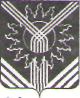 АДМИНИСТРАЦИЯ АСБЕСТОВСКОГО ГОРОДСКОГО ОКРУГА ПОСТАНОВЛЕНИЕ__________20__                                                                                                     № _____-ПАг. АсбестО предоставлении Ивановой Марии Николаевне жилого помещения по договору социального найма Руководствуясь статьями 60, 85, 86, 89 Жилищного кодекса Российской Федерации, Постановлением Правительства Российской Федерации от 28.01.2006 № 47 «Об утверждении Положения о признании помещения жилым помещением, жилого помещения непригодным для проживания и многоквартирного дома аварийным и подлежащим сносу или реконструкции», статьями 27, 30 Устава Асбестовского городского округа, на основании заявления Ивановой Марии Николаевны от 01.02.2017, администрация Асбестовского городского округаПОСТАНОВЛЯЕТ:1. Предоставить Ивановой Марии Николаевне, 0000 года рождения, и членам её семьи: Иванову Петру Ивановичу, 0000 года рождения - супругу, Иванову Алексею Петровичу, 00.00.0000 года рождения - сыну, жилое помещение муниципального жилищного фонда, расположенное по адресу Свердловская область, город Асбест,  улица В. Долонина, 
дом № 2/1, квартира № 23, общей площадью 53,0 кв.м. 2. Муниципальному казенному учреждению «Управление заказчика жилищно-  коммунального хозяйства города Асбеста» (Рожин В.З.) заключить с Ивановой Марией Николаевной договор социального найма жилого помещениям муниципального жилищного фонда.3. С момента заключения договора социального найма муниципального жилищного фонда Ивановой Марии Николаевне и членам её семьи сняться с регистрационного учёта и освободить жилое помещение по адресу Свердловская область, город Асбест,                           улица Заломова, дом 56, квартира 10.	4. Контроль над исполнением настоящего постановления возложить на заместителя главы администрации Асбестовского городского округа И.О.Ф.Глава Асбестовскогогородского округа                                                                                                                      И.О.Ф Приложение № 6о рассмотрении обращения Уважаемая Мария Николаевна!Администрация Асбестовского городского округа, рассмотрев Ваше заявление 
от ______20___о предоставлении жилого помещения в связи с переселением из ветхого жилищного фонда, расположенного по адресу Свердловская область, город Асбест, 
улица Победы, дом 22, квартира 44, приняла решение отказать Вам в предоставлении другого жилого помещения. Решение о признании в установленном Правительством Российской Федерации порядке многоквартирного дома 22 по улице Победы аварийным и подлежащим сносу или реконструкции администрация Асбестовского городского округа не принимала.Глава Асбестовскогогородского округа                                                                                                                      И.О.Ф УТВЕРЖДЕНА постановлением администрации Асбестовского городского округа от_______2017 № _________-ПА«Об утверждении технологической схемы оказания муниципальной услуги«Предоставление гражданам жилых помещений в связи с переселением их из ветхого жилищного фонда и зон застройки (сноса)»№ п/пПараметрЗначение параметра / состояние123Наименование органа, предоставляющего услугуОтдел жилищно-коммунального хозяйства, транспорта, связи и жилищной политики администрации Асбестовского городского округаНомер услуги в федеральномреестре6600000010000712679Полное наименование услуги«Предоставление гражданам жилых помещений в связи с переселением их из ветхого жилищного фонда и зон застройки (сноса)» Краткое наименование услуги«Предоставление гражданам жилых помещений в связи с переселением их из ветхого жилищного фонда и зон застройки (сноса)»Административныйрегламент предоставленияуслуги Административный регламент предоставления муниципальной услуги «О внесении изменений в постановление администрации Асбестовского городского округа от 20.03.2013 № 131-ПА «Об утверждении Административного регламента по предоставлению муниципальной услуги «Предоставление гражданам жилых помещений в связи с переселением их из ветхого жилищного фонда и зон застройки (сноса)», утвержденный постановлением администрации Асбестовского городского округа от 08.07.2014 № 460-ПА Перечень «подуслуг»нетСпособы оценки качества пре-доставления услугиТелефонная связь
 Единый портал государственных и муниципальных услуг (функций)
Портал государственных и муниципальных услуг (функций) Свердловской области
Срок предоставления в зависимости от условийСрок предоставления в зависимости от условийОснования отказа в приеме документовОснования отказа в предоставлении услугиОснования приостановления предоставления услугиСрок приостановле-ния предоставления услугиПлата за предоставление услугиПлата за предоставление услугиПлата за предоставление услугиСпособ обращения за получением услугиСпособ получения результата услугипри подаче заявления по месту жительства (месту нахождения юр. лица)при пода-че заявления не по месту жительства (по месту обращения)Основания отказа в приеме документовОснования отказа в предоставлении услугиОснования приостановления предоставления услугиСрок приостановле-ния предоставления услугиналичие платы (государ-ственной пошлины)реквизиты нормативного правового акта, являющегося основанием для взимания платы(государственной пошлины)КБК для взимания платы(государственной пошлины), в том числе через МФЦСпособ обращения за получением услугиСпособ получения результата услуги1234567891011Наименование услуги «Предоставление гражданам жилых помещений в связи с переселением их из ветхого жилищного фонда и зон застройки (сноса)»Наименование услуги «Предоставление гражданам жилых помещений в связи с переселением их из ветхого жилищного фонда и зон застройки (сноса)»Наименование услуги «Предоставление гражданам жилых помещений в связи с переселением их из ветхого жилищного фонда и зон застройки (сноса)»Наименование услуги «Предоставление гражданам жилых помещений в связи с переселением их из ветхого жилищного фонда и зон застройки (сноса)»Наименование услуги «Предоставление гражданам жилых помещений в связи с переселением их из ветхого жилищного фонда и зон застройки (сноса)»Наименование услуги «Предоставление гражданам жилых помещений в связи с переселением их из ветхого жилищного фонда и зон застройки (сноса)»Наименование услуги «Предоставление гражданам жилых помещений в связи с переселением их из ветхого жилищного фонда и зон застройки (сноса)»Наименование услуги «Предоставление гражданам жилых помещений в связи с переселением их из ветхого жилищного фонда и зон застройки (сноса)»Наименование услуги «Предоставление гражданам жилых помещений в связи с переселением их из ветхого жилищного фонда и зон застройки (сноса)»Наименование услуги «Предоставление гражданам жилых помещений в связи с переселением их из ветхого жилищного фонда и зон застройки (сноса)»Наименование услуги «Предоставление гражданам жилых помещений в связи с переселением их из ветхого жилищного фонда и зон застройки (сноса)»Срок предоставления муниципальной услуги не превышает 30 календарных дней со дня регистрации документов. В случае подачи заявления в МФЦ срок исчисляется со дня регистрации в МФЦ-Не предусмотреноВ случае отсутствия у заявителя права на предоставление жилого помещения в связи с переселением из ветхого жилищного фонда и зон застройки (сноса)--Нет--а) в Администрацию:
- посредством личного обращения заявителя, по почте;
б) в МФЦ посредством личного обращения заявителя;
в) через Единый портал государственных и муниципальных услуг (функций), Портал государственных и муниципальных услуг (функций) Свердловской области в порядке, установленном действующим законодательством1) при личном обращении в Администрацию;
2) при личном обращении в МФЦ;
3) посредством почтового отправления на адрес заявителя, указанный в заявлении;
4) при наличии возможности предоставления муниципальной услуги в электронной форме через личный кабинет на Портале государственных и муниципальных услуг (функций) Свердловской области, на Едином портале государственных и муниципальных услуг (функций)№ ппКатегории лиц, имеющих право на получение услуги Документ, подтверждающий правомочие заявителя соответствующей категории на получение услугиУстановленные требования к документу,подтверждающему правомочие заявителя соответствующей категории на получение услугиНаличие возможности подачи заявления на предоставление услуги представителями заявителяИсчерпывающий перечень  лиц, имеющих право на подачу заявления от имени заявителяНаименование документа, подтверждающего право подачи заявления от имени заявителяУстановления требования к документу, подтверждающему право подачи заявления от имени заявителя12345678Наименование услуги «Предоставление гражданам жилых помещений в связи с переселением их из ветхого жилищного фонда и зон застройки (сноса)»Наименование услуги «Предоставление гражданам жилых помещений в связи с переселением их из ветхого жилищного фонда и зон застройки (сноса)»Наименование услуги «Предоставление гражданам жилых помещений в связи с переселением их из ветхого жилищного фонда и зон застройки (сноса)»Наименование услуги «Предоставление гражданам жилых помещений в связи с переселением их из ветхого жилищного фонда и зон застройки (сноса)»Наименование услуги «Предоставление гражданам жилых помещений в связи с переселением их из ветхого жилищного фонда и зон застройки (сноса)»Наименование услуги «Предоставление гражданам жилых помещений в связи с переселением их из ветхого жилищного фонда и зон застройки (сноса)»Наименование услуги «Предоставление гражданам жилых помещений в связи с переселением их из ветхого жилищного фонда и зон застройки (сноса)»Наименование услуги «Предоставление гражданам жилых помещений в связи с переселением их из ветхого жилищного фонда и зон застройки (сноса)»1Наниматели жилых помещений (по договорам социального найма), собственники жилых помещений, признанных непригодными для проживания, либо находящихся в жилых домах, подлежащих сносу, на территории Асбестовского городского округа Паспорт гражданина Российской Федерации или временное удостоверение;ордер или договор социального найма на жилое помещение;Свидетельство о государственной регистрации права или договор купли-продажиПодлинникЕстьУполномоченное лицо при наличии надлежаще оформленных полномочийДоверенность, паспортНотариально удостоверенная и (или) простая письменная доверенность№ ппКатегория документа Наименования документов, которые предоставляет заявитель для  полученияуслугиКоличество необходимых экземпляров документа с указанием подлинник/копияУсловие предоставления документаУстановленные требования к документуФорма (шаблон) документаОбразец документа/заполнения документа12345678Наименование услуги «Предоставление гражданам жилых помещений в связи с переселением их из ветхого жилищного фонда и зон застройки (сноса)»Наименование услуги «Предоставление гражданам жилых помещений в связи с переселением их из ветхого жилищного фонда и зон застройки (сноса)»Наименование услуги «Предоставление гражданам жилых помещений в связи с переселением их из ветхого жилищного фонда и зон застройки (сноса)»Наименование услуги «Предоставление гражданам жилых помещений в связи с переселением их из ветхого жилищного фонда и зон застройки (сноса)»Наименование услуги «Предоставление гражданам жилых помещений в связи с переселением их из ветхого жилищного фонда и зон застройки (сноса)»Наименование услуги «Предоставление гражданам жилых помещений в связи с переселением их из ветхого жилищного фонда и зон застройки (сноса)»Наименование услуги «Предоставление гражданам жилых помещений в связи с переселением их из ветхого жилищного фонда и зон застройки (сноса)»Наименование услуги «Предоставление гражданам жилых помещений в связи с переселением их из ветхого жилищного фонда и зон застройки (сноса)»1ЗаявлениеЗаявление по форме1 /0Формирование в дело Подлинник Заявление предоставляется по форме. В заявлении указывается:1) фамилия, имя, отчество (полностью), место проживания;  телефон, паспортные данные;2) основание проживания в жилом помещении (указывается право подтверждающий документ);3) указываются члены семьи нанимателя;4) дата заполнения заявления; 5) подпись заявителя(ей) и совместно проживающих с ним(и) совершеннолетних и дееспособных членов семьи;6) перечень прилагаемых документовПриложение № 1Приложение № 22Документ, удостоверяющий личность заявителя и членов его семьиПаспорт или временное удостоверение личности заявителя,свидетельство о рождении,свидетельство об усыновлении (удочерении),судебные решения 1/1Установление личности заявителя, сверка копий, снятие копий,копия заверяется специалистом на основании подлинника документа, формирование в дело Подлинник предоставляется обязательноДокументы, удостоверяющие личность каждого члена семьи--3Документы, подтверждающие родственные  отношениясвидетельство о заключении (расторжении) брака, свидетельство о рождении (в отношении лиц, не достигших 14 лет), свидетельство об установлении отцовства, свидетельство об усыновлении, свидетельство о перемене имени1/1Установление личности заявителя, сверка копий, снятие копий,копия заверяется специалистом на основании подлинника документа, формирование в делоПодлинник предоставляется обязательноДокумент может быть представлен как в подлиннике, так и в копии--4Финансовый лицевой счёт по месту оплаты коммунальных услугВыписка из финансового лицевого счёта по месту оплаты коммунальных услуг1/0Формирование в дело Предоставляется обязательно---5Документы, подтверждающиеправо пользования жилым помещением, занимаемым заявителем и членами его семьиОрдер или договор социального найма,свидетельство о государственной регистрации права или договор купли-продажи1/1Снятие копий, копия заверяется специалистом на основании подлинника документа, формирование в делоПодлинник предоставляется обязательноТексты документов должны быть написаны разборчиво, без приписок, исправлений, не оговоренных в установленном законом порядке--6 Документ, удостоверяющий полномочия представителя заявителя, в случае, если заявление подает иное лицоДоверенность.Решение об установлении опеки,Решение суда о признании гражданина недееспособным1/1Снятие копий,копия заверяется специалистом на основании подлинника документа, формирование в делоПодлинник предоставляется обязательноНотариально удостоверенная доверенность.Копия сверяется с подлинником--7Согласие заявителя и членов его семьи на обработку персональных данных о себеСогласие заявителя и членов его семьи на обработку персональных данных о себе1/0Формирование в делоПодлинникТексты документов должны быть написаны разборчиво, без приписок, исправлений, не оговоренных в установленном законом порядкеПриложение № 3Приложение № 48Справка с места жительства о составе семьиСправка, заверенная подписью должностного лица, ответственного за регистрацию граждан по месту пребывания или месту жительства, подтверждающая место жительства гражданина, подающего заявление, содержащая сведения о совместно проживающих с ним лицах (при наличии). В справке указывается общая площадь занимаемого жилого помещения1/0Формирование в дело ПодлинникМожет быть получена без участия заявителя в ходе межведомственного взаимодействия. Граждане, проживающие в частном секторе, предоставляют справку самостоятельно --9Сведения из ЕГРНВыписка из Единого государственного реестра недвижимости о правах отдельного лица на имевшиеся (имеющиеся) у него объекты недвижимости(на заявителя и членов его семьи)1/0Прикладывается к пакету документовМожет быть получена без участия заявителя в ходе межведомственного информационного обмена---10Документ, подтверждающий признание жилого помещения не пригодным для проживанияЗаключение комиссии о признания жилого помещения непригодным для проживания и многоквартирного дома аварийным и подлежащим сносу или реконструкции, в соответствии с Постановлением Правительства Российской Федерации от 28.01.2006 № 47 «Об утверждении Положения о признании помещения жилым помещением, жилого помещения непригодным для проживания и многоквартирного дома аварийным и подлежащим сносу или реконструкции»1/1Снятие копий,копия заверяется специалистом на основании подлинника документа, формирование в делоМожет быть получен без участия заявителя в ходе межведомственного взаимодействияДокумент может быть представлен как в подлиннике, так и в копии--Реквизиты актуальной технологической карты межведомственного взаимодействияНаименование запрашиваемого документы (сведения)Перечень  и состав сведений, запрашиваемых в рамках межведомственного информационного взаимодействия Наименование органа (организации), направляющего(ей) межведомственный запросНаименование органа (организации), в адрес которого(ой) направляется межведомственный запросSID электронного сервиса/наименова-ние вида сведенийСрок осуществления межведомственного информационного взаимодействияФормы (шаблоны) межведомственного запроса и ответа на межведомственный запросОбразцы заполнения форм межведомственного запроса и ответа на межведомственный запрос123456789 Наименование услуги «Предоставление гражданам жилых помещений в связи с переселением их из ветхого жилищного фонда и зон застройки (сноса)» Наименование услуги «Предоставление гражданам жилых помещений в связи с переселением их из ветхого жилищного фонда и зон застройки (сноса)» Наименование услуги «Предоставление гражданам жилых помещений в связи с переселением их из ветхого жилищного фонда и зон застройки (сноса)» Наименование услуги «Предоставление гражданам жилых помещений в связи с переселением их из ветхого жилищного фонда и зон застройки (сноса)» Наименование услуги «Предоставление гражданам жилых помещений в связи с переселением их из ветхого жилищного фонда и зон застройки (сноса)» Наименование услуги «Предоставление гражданам жилых помещений в связи с переселением их из ветхого жилищного фонда и зон застройки (сноса)» Наименование услуги «Предоставление гражданам жилых помещений в связи с переселением их из ветхого жилищного фонда и зон застройки (сноса)» Наименование услуги «Предоставление гражданам жилых помещений в связи с переселением их из ветхого жилищного фонда и зон застройки (сноса)» Наименование услуги «Предоставление гражданам жилых помещений в связи с переселением их из ветхого жилищного фонда и зон застройки (сноса)»нетВыписка из Единого государственного реестра прав на недвижимое имущество и сделок с ним о правах отдельного лица на имевшиеся (имеющиеся) у него объекты недвижимого имуществаСведения о регистрации права собственности на жилые помещения, находящиеся в собственности заявителя и совместно проживающих членов семьиАдминистрация Асбестовского городского округа, МФЦУправление Федеральной службы государственной регистрации, кадастра и картографии по Свердловской области-5 рабочих днейЗаполняются в электронном виде на официальном сайте Федеральной службы государственной регистрации  кадастра и картографииЗаполняются в электронном виде на официальном сайте Федеральной службы государственной регистрации  кадастра и картографиинетСправка с места жительстваСправка, заверенная подписью должностного лица, ответственного за регистрацию граждан по месту пребывания или месту жительства, подтверждающая место жительства гражданина, подающего заявление, содержащая сведения о совместно проживающих с ним лицах (при наличии), а также общую площадь занимаемого жилого помещенияАдминистрация Асбестовского городского округа, МФЦМКУ «УЗ ЖКХ г. Асбеста»-5 рабочих дней--№ ппДокумент/документы, являющийся(иеся) результатомуслугиТребования к документу/документам, являющемуся(ихся) результатом услугиХарактеристика результата услуги (положительный/отрицательный)Форма документа/документов, являющегося(ихся) результатом услугиОбразец документа/документов, являющегося(ихся) результатом услугиСпособы получения результата услугиСрок хранения невостребованных заявителем результатов услугиСрок хранения невостребованных заявителем результатов услуги№ ппДокумент/документы, являющийся(иеся) результатомуслугиТребования к документу/документам, являющемуся(ихся) результатом услугиХарактеристика результата услуги (положительный/отрицательный)Форма документа/документов, являющегося(ихся) результатом услугиОбразец документа/документов, являющегося(ихся) результатом услугиСпособы получения результата услугив органев МФЦ123456789 Наименование услуги    «Предоставление гражданам жилых помещений в связи с переселением их из ветхого жилищного фонда и зон застройки (сноса)» Наименование услуги    «Предоставление гражданам жилых помещений в связи с переселением их из ветхого жилищного фонда и зон застройки (сноса)» Наименование услуги    «Предоставление гражданам жилых помещений в связи с переселением их из ветхого жилищного фонда и зон застройки (сноса)» Наименование услуги    «Предоставление гражданам жилых помещений в связи с переселением их из ветхого жилищного фонда и зон застройки (сноса)» Наименование услуги    «Предоставление гражданам жилых помещений в связи с переселением их из ветхого жилищного фонда и зон застройки (сноса)» Наименование услуги    «Предоставление гражданам жилых помещений в связи с переселением их из ветхого жилищного фонда и зон застройки (сноса)» Наименование услуги    «Предоставление гражданам жилых помещений в связи с переселением их из ветхого жилищного фонда и зон застройки (сноса)» Наименование услуги    «Предоставление гражданам жилых помещений в связи с переселением их из ветхого жилищного фонда и зон застройки (сноса)» Наименование услуги    «Предоставление гражданам жилых помещений в связи с переселением их из ветхого жилищного фонда и зон застройки (сноса)»1Постановление администрации Асбестовского городского округа о предоставлении жилого помещения по договору социального наймаПодписывается главой Асбестовского городского округа положительныйПриложение № 51) при личном обращении в Администрацию;
2) при личном обращении в МФЦ;
3) посредством почтового отправления на адрес заявителя, указанный в заявлении;
4) при наличии возможности предоставления муниципальной услуги в электронной форме через личный кабинет на Портале государственных и муниципальных услуг (функций) Свердловской области, на Едином портале государственных и муниципальных услуг (функций)1 год1 месяц2Уведомление об отказе в предоставлении жилого помещения по договору социального наймаПодписывается главой Асбестовского городского округа отрицательныйПриложение      № 61) при личном обращении в Администрацию;
2) при личном обращении в МФЦ;
3) посредством почтового отправления на адрес заявителя, указанный в заявлении;
4) при наличии возможности предоставления муниципальной услуги в электронной форме через личный кабинет на Портале государственных и муниципальных услуг (функций) Свердловской области, на Едином портале государственных и муниципальных услуг (функций)1 год1 месяц№ ппНаименование процедуры процессаОсобенности исполнения процедуры процессаСроки исполнения процедура (процесса)Исполнитель процедуры процессаРесурсы, необходимые для выполнения процедуры процессаФормы документов, необходимые для выполнения процедуры процесса1234567 Наименование услуги    «Предоставление гражданам жилых помещений в связи с переселением их из ветхого жилищного фонда и зон застройки (сноса)» Наименование услуги    «Предоставление гражданам жилых помещений в связи с переселением их из ветхого жилищного фонда и зон застройки (сноса)» Наименование услуги    «Предоставление гражданам жилых помещений в связи с переселением их из ветхого жилищного фонда и зон застройки (сноса)» Наименование услуги    «Предоставление гражданам жилых помещений в связи с переселением их из ветхого жилищного фонда и зон застройки (сноса)» Наименование услуги    «Предоставление гражданам жилых помещений в связи с переселением их из ветхого жилищного фонда и зон застройки (сноса)» Наименование услуги    «Предоставление гражданам жилых помещений в связи с переселением их из ветхого жилищного фонда и зон застройки (сноса)» Наименование услуги    «Предоставление гражданам жилых помещений в связи с переселением их из ветхого жилищного фонда и зон застройки (сноса)»	1Прием и регистрация заявления и прилагаемых к нему документовСпециалист администрации Асбестовского городского округа (далее - Администрации), ответственный за приём заявления, регистрирует и передает специалисту отдела ЖКХ администрации Асбестовского городского округа (далее - специалист отдела ЖКХ), ответственному за рассмотрение заявления и прилагаемых к нему документов.В случае подачи заявления посредством МФЦ, специалист МФЦ регистрирует заявление  и прилагаемые к нему документы, с указанием даты и времени приёма, в день их поступления в МФЦ, а затем в течение 1 рабочего дня передаёт в Администрацию1 рабочий деньСпециалист отдела ЖКХ, специалист МФЦМногофункциональное устройствоПриложения № 1, 22Рассмотрение документов и проверка содержащихся в них сведенийСпециалист отдела ЖКХ проводит экспертизу представленных заявителями документов на их соответствие предъявляемым требованиям, нормативным правовым актам, а также производится проверка сведений, содержащихся в документах (в течение 3 дней с момента регистрации):устанавливает факт полноты представления заявителем необходимых документов;устанавливает соответствие документов требованиям законодательства;проверяет надлежащее оформление документов.При необходимости осуществляет межведомственные запросы.В случае выявления противоречий, неточностей в представленных на рассмотрение документах либо непредставления полного комплекта документов,специалист должен связаться с заявителем по телефону, ясно изложить противоречия, неточности в представленных документах, назвать недостающие документы и указать на необходимость устранения данных недостатков в срок не более 3 рабочих дней со дня уведомления. В случае если в течение 3 рабочих дней указанные замечания не устранены, специалист готовит письмо о необходимости устранения указанных замечаний в течение 15 дней со дня уведомления. При этом срок рассмотрения поступившего заявления устанавливается заново с момента устранения замечаний. В случае если замечания не устранены в указанный срок, специалист готовит письмо - мотивированный отказ21 рабочих дняСпециалист отдела ЖКХМногофункциональное устройство-3Принятие решения о предоставлении (об отказе в предоставлении) заявителям  жилых помещений в связи с переселением из ветхого жилищного фонда и зон застройки (сноса)В случае отсутствия основания для отказа в предоставлении муниципальной услуги специалист отдела ЖКХ предлагает нанимателю жилых помещений, признанных непригодными для проживания, либо находящихся в жилых домах, подлежащих сносу, варианты жилых помещений муниципального жилищного фонда социального использования для переселения. Размер площади жилого помещения, предоставляемого нанимателю по договору социального найма, собственнику освобождаемого жилого помещения, соответствует размеру площади освобождаемого жилого помещения, при согласии нанимателя ему может быть предоставлено жилое помещение меньшей площадью ранее занимаемого жилого помещения.По результатам проверки и рассмотрения предоставленных документов при условии их соответствия предъявляемым требованиям и полной комплектности специалистом отдела ЖКХ в течение трёх дней готовится проект постановления администрации Асбестовского городского округа о предоставлении заявителям жилых помещений муниципального жилищного фонда.В случае если выявлено, что документы не соответствуют предъявляемым требованиям и перечню документов, заявителю направляется Уведомление об отказе в предоставлении муниципальной услуги30 дней со дня подачи заявления с документами от заявителейСпециалист отдела ЖКХ, МФЦМногофункциональное устройствоПриложения № 5, 6Способ получения заявителем информации о сроках и порядке предоставления услугиСпособ записи на прием в орган, МФЦ для подачи запроса о предоставлении услугиСпособ формирования запроса о предоставлении услугиСпособ приема и регистрации органом, предоставляющим услугу, запроса о предоставлении услуги и иных документов, необходимых дляпредоставления услугиСпособ оплаты государственной пошлины за предоставление услуги и уплаты иных платежей, взимаемых в соответствии с законодательством Российской Федерации Способ получения сведений о ходе выполнения запроса о предоставлении услугиСпособ подачи жалобы на нарушение порядка предоставления услуги и досудебного (внесудебного) обжалования решений и действий (бездействий) органа в процессе получения услуги1234567Наименование услуги «Предоставление гражданам жилых помещений в связи с переселением их из ветхого жилищного фонда и зон застройки (сноса)»Наименование услуги «Предоставление гражданам жилых помещений в связи с переселением их из ветхого жилищного фонда и зон застройки (сноса)»Наименование услуги «Предоставление гражданам жилых помещений в связи с переселением их из ветхого жилищного фонда и зон застройки (сноса)»Наименование услуги «Предоставление гражданам жилых помещений в связи с переселением их из ветхого жилищного фонда и зон застройки (сноса)»Наименование услуги «Предоставление гражданам жилых помещений в связи с переселением их из ветхого жилищного фонда и зон застройки (сноса)»Наименование услуги «Предоставление гражданам жилых помещений в связи с переселением их из ветхого жилищного фонда и зон застройки (сноса)»Наименование услуги «Предоставление гражданам жилых помещений в связи с переселением их из ветхого жилищного фонда и зон застройки (сноса)»на ЕПГУ, портале государственных услуг свердловской области, на официальном сайте администрации Асбестовского городского округа, на официальном сайте МФЦадминистрация Асбестовского городского округа - нет;
МФЦ - официальный сайтнетв порядке, аналогичном приему документов на бумажном носителенетв личном кабинете на ЕПГУофициальный сайт досудебного обжалования http://do.gosuslugi.ru/, официальный сайт МФЦ http://www.cift.ru/АДМИНИСТРАЦИЯ АСБЕСТОВСКОГО  ГОРОДСКОГО ОКРУГА. Асбест Свердловской области, ул. Уральская, 73,тел. (34365) 7-56-25, факс (34365) 7-54-97e-mail: adminasb@mail.ruАДМИНИСТРАЦИЯ АСБЕСТОВСКОГО  ГОРОДСКОГО ОКРУГА. Асбест Свердловской области, ул. Уральская, 73,тел. (34365) 7-56-25, факс (34365) 7-54-97e-mail: adminasb@mail.ruАДМИНИСТРАЦИЯ АСБЕСТОВСКОГО  ГОРОДСКОГО ОКРУГА. Асбест Свердловской области, ул. Уральская, 73,тел. (34365) 7-56-25, факс (34365) 7-54-97e-mail: adminasb@mail.ruАДМИНИСТРАЦИЯ АСБЕСТОВСКОГО  ГОРОДСКОГО ОКРУГА. Асбест Свердловской области, ул. Уральская, 73,тел. (34365) 7-56-25, факс (34365) 7-54-97e-mail: adminasb@mail.ruАДМИНИСТРАЦИЯ АСБЕСТОВСКОГО  ГОРОДСКОГО ОКРУГА. Асбест Свердловской области, ул. Уральская, 73,тел. (34365) 7-56-25, факс (34365) 7-54-97e-mail: adminasb@mail.ru№на №отот